PEL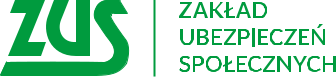 PEŁNOMOCNICTWOInstrukcja wypełnianiaWypełnij ten formularz, jeśli chcesz upoważnić wybraną przez Ciebie osobę do załatwienia w ZUS spraw w Twoim imieniu (bez spraw związanych z kontrolą ZUS).Jeśli spółka ma wieloosobowe przedstawicielstwo i musisz wpisać dane więcej niż jednej osoby, która udziela pełnomocnictwa, wypełnij dodatkowo załącznik PEL-Z i dołącz go do tego formularza.Jeśli chcesz odwołać wcześniej udzielone pełnomocnictwo wypełnij formularz PEL-O.Jeśli jesteś płatnikiem składek i chcesz upoważnić wybraną przez Ciebie osobę do reprezentowania Cię tylko w trakcie kontroli ZUS, wypełnij wyłącznie formularz PEL-K i przekaż go do ZUS.Wypełnij WIELKIMI LITERAMI Pola wyboru zaznacz znakiem X Wypełnij kolorem czarnym lub niebieskim (nie ołówkiem) We wniosku podaj adres do korespondencji w tej sprawie Dane osoby, która udziela pełnomocnictwaPESELData urodzeniadd	/	mm	/rrrrRodzaj, seria i numer dokumentu potwierdzającego tożsamośćImięNazwiskoUlicaNumer domuKod pocztowyNazwa państwaPodaj, jeśli nie masz nadanego numeru PESELNumer lokaluMiejscowośćPodaj, jeśli adres jest inny niż polskiNumer telefonuPodaj numer telefonu – to ułatwi nam kontakt w sprawieOświadczenie osoby, która udziela pełnomocnictwaOświadczam, że działam w imieniu:własnym	NIPPodaj swój NIP, jeśli jesteś płatnikiem składekinnego podmiotu, który reprezentuję (np. firmy/ spółki/ instytucji) Załączam formularz PEL-Z NIPPodaj nazwę, adres siedziby, REGON tego podmiotuZakład Ubezpieczeń Społecznych w internecie – www.zus.pl	Strona 1 z 3PELDane pełnomocnikaPESELData urodzeniaRodzaj, seria i numer dokumentu  potwierdzającego tożsamośćImięNazwiskoUlicaNumer domuKod pocztowyNazwa państwadd	/	mm	/	rrrrPodaj, jeśli nie ma nadanego numeru PESELNumer lokaluMiejscowośćPodaj, jeśli Twój adres jest inny niż polskiNumer telefonuPodaj numer telefonu – to ułatwi nam kontakt w Twojej sprawieZakres pełnomocnictwaUdzielam pełnomocnictwa:*jednorazowo do wykonania konkretnej czynności/ załatwienia sprawy:Wpisz czego dotyczy pełnomocnictwo np. odbioru korespondencji, konkretnej sprawydo załatwiania spraw w ZUSdo załatwiania spraw za pośrednictwem Platformy Usług Elektronicznych ZUS (PUE ZUS)rrrroddd	/	mm	/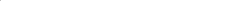 rrrrdodd	/	mm	/rrrr*  Jeśli chcesz, aby pełnomocnik mógł reprezentować Cię w zakresie wszystkich Twoich spraw w ZUS, ale nie chcesz, aby miał dostęp do Twojego konta na portalu PUE ZUS, zaznacz tylko „do załatwiania spraw w ZUS”.Jeśli chcesz, nadać pełnomocnikowi dostęp wyłącznie do PUE ZUS (we wskazanym zakresie), zaznacz jedynie „do załatwiania spraw za pośrednictwem Platformy Usług Elektronicznych ZUS (PUE ZUS)”.Gdy zaznaczysz obie opcje, pełnomocnik będzie mógł reprezentować Twoje wszystkie sprawy w ZUS oraz otrzyma dostęp do Twojego konta na portalu PUE ZUS, w zakresie który wskażesz.Jeśli nie wpiszesz dat obowiązywania pełnomocnictwa, uznamy że udzielasz go – od dnia jego dostarczenia do ZUS – do odwołania.Zakład Ubezpieczeń Społecznych w internecie – www.zus.pl	Strona 2 z 3PELW zakresie PUE ZUS pełnomocnictwa udzielam do roli:**Zaznacz odpowiednie role, jeśli pełnomocnictwa udzielasz w swoim imieniu:Zaznacz, jeśli pełnomocnictwa udzielasz w imieniu innego podmiotu, który reprezentujesz:Pełnomocnictwo do korespondencji ograniczam w zakresie wniosków:E-ZLAE-ZLAJeśli chcesz ograniczyć pełnomocnictwo do korespondencji w zakresie określonych typów wniosków, wpisz je w tabeli. Nie wypełniaj tego pola, jeśli chcesz nadać pełnomocnictwo do korespondencji w pełnym zakresie.Datadd	/	mm	/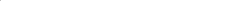 rrrrPodpis osoby, która udziela pełnomocnictwa**  Wypełnij, tylko gdy udzielasz pełnomocnictwa do załatwiania spraw w ZUS za pośrednictwem PUE ZUS.Jeśli nie ograniczysz zakresu pełnomocnictwa, nadamy pełnomocnikowi pełny dostęp do wskazanej przez Ciebie roli. Tym samym pełnomocnik w zależności od roli, do której go upoważnisz będzie mógł składać w Twoim imieniu wnioski do ZUS i otrzymywać na nie odpowiedzi.Będzie miał również wgląd do Twoich danych zgromadzonych w ZUS. W zależności od roli, między innymi do: Ubezpieczony – informacji o stanie konta osoby ubezpieczonej, danych o zgłoszeniach do ubezpieczeń, informacji o podstawach i składkach, Twoich zwolnień lekarskich, składkach zgromadzonych w OFE i na subkoncie w ZUS;Świadczeniobiorca – informacji o świadczeniach, które wypłaca/ wypłacił Ci ZUS np. emeryturze, rencie, zasiłku chorobowym, zasiłku macierzyńskim (w tym informacji o wysokości tych świadczeń), Twoich zwolnień lekarskich, formularzy PIT;Płatnik składek – stanu rozliczeń z ZUS, danych osób zgłoszonych do ubezpieczeń przez tego płatnika oraz ich elektronicznych zwolnień lekarskich, oraz – jeśli płatnik zgłasza do ubezpieczenia mniej niż 100 ubezpieczonych – dostęp do aplikacji ePłatnik, przez którą można składać dokumenty ubezpieczeniowe;Komornik – danych Twojej kancelarii oraz do wniosków i odpowiedzi w sprawie udostępnienia danych osobowych.Więcej informacji na temat PUE ZUS znajdziesz na naszej stronie internetowej www.zus.pl w zakładce PUE.Informacje podawane w przypadku zbierania danych od osoby, której dane dotyczą są dostępne w centrali lub terenowych jednostkach organizacyjnych ZUS oraz na stronie internetowej ZUS pod adresem: https://bip.zus.pl/rodo (zgodnie z art. 13 ust. 1 i 2 Rozporządzenia Parlamentu Europejskiego i Rady [UE] 2016/679 z dnia 27 kwietnia 2016 r. w sprawie ochrony osób fizycznych w związku z przetwarzaniem danych osobowych i w sprawie swobodnego przepływu takich danych oraz uchylenia dyrektywy 95/46/WE [RODO]).Skład: Poligrafia ZUS/W-wa; zam. nr 2000/20	Zakład Ubezpieczeń Społecznych w internecie – www.zus.pl	Strona 3 z 3oddodd   /  mm  /rrrrdd   /  mm  /UBEZPIECZONYograniczam tylko do:KorespondencjiŚWIADCZENIOBIORCAograniczam tylko do:KorespondencjiŚWIADCZENIOBIORCAograniczam tylko do:KorespondencjiŚWIADCZENIOBIORCAograniczam tylko do:KorespondencjiPŁATNIK SKŁADEKograniczam tylko do:KorespondencjiPŁATNIK SKŁADEKograniczam tylko do:KorespondencjiPŁATNIK SKŁADEKograniczam tylko do:KorespondencjiKOMORNIKKOMORNIKPŁATNIK SKŁADEKograniczam tylko do:Korespondencji